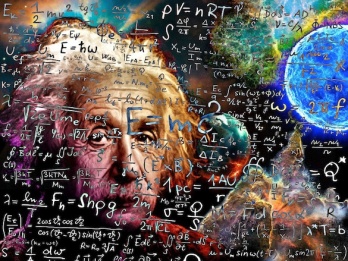 ANNEE SCOLAIRE 2021/2022		   Académie de Versailles				Lycée Albert EinsteinHORAIRES de RENTREE des ELEVES     Jeudi 2 septembre 20218h30 – 10h302ndes 1 à 4Jeudi 2 septembre 202110h00 – 12h002ndes 5 à 7Jeudi 2 septembre 202109h00 – 12h00BTSJeudi 2 septembre 202113h30 – 15h302ndes 8 à 10Jeudi 2 septembre 202114h00 - 16h001ère STMGJeudi 2 septembre 202115h00 – 17h002ndes 11 à 14Vendredi 3 septembre 20218h30 – 10h30Terminales GénéralesVendredi 3 septembre 20219h30 – 11h301ère GénéraleVendredi 3 septembre 202110h00 – 12h00Terminales STMGA partir du lundi 6 septembre 2021Les classes de 2nde, 1ère et Terminales auront cours selon l’emploi du temps distribué le jour de la rentrée.Les classes de 2nde, 1ère et Terminales auront cours selon l’emploi du temps distribué le jour de la rentrée.Le service de restauration sera ouvert à partir du lundi 6 septembre 2021.Le service de restauration sera ouvert à partir du lundi 6 septembre 2021.Le service de restauration sera ouvert à partir du lundi 6 septembre 2021.Les listes des classes seront ultérieurement consultables sur le site du lycée. Les listes des classes seront ultérieurement consultables sur le site du lycée. Les listes des classes seront ultérieurement consultables sur le site du lycée. 